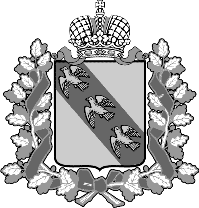 РОССИЙСКАЯ ФЕДЕРАЦИЯ ПРАВИТЕЛЬСТВО КУРСКОЙ ОБЛАСТИМИНИСТЕРСТВО ТРАНСПОРТА И АВТОМОБИЛЬНЫХ ДОРОГ КУРСКОЙ ОБЛАСТИПРИКАЗг. Курск В соответствии с постановлениями Губернатора Курской области 
от 19.09.2022 № 261-пг «Об утверждении структуры исполнительных органов Курской области»,  от 05.03.2011 № 65-пг «Об утверждении Положения о Министерстве транспорта и автомобильных дорог Курской области», от 14.02.2023 № 67-пг «О внесении изменений в некоторые постановления Губернатора Курской области по вопросам противодействия коррупции»,ПРИКАЗЫВАЮ:1. Внести в приказ комитета транспорта и автомобильных дорог Курской области от 22.10.2019 № 213 (в редакции приказов от 12.07.2021 
№ 173, от 17.08.2022 № 187) следующие изменения:1) наименование указанного приказа изложить в следующей редакции:«Об ответственном за работу по профилактике коррупционных 
и иных правонарушений в Министерстве транспорта и автомобильных дорог Курской области»;2) по всему тексту слова «комитет», «Комитет» в соответствующих падежах заменить словом «Министерство» в соответствующих падежах;3) в подпункте «г» пункта 2 после слов «от 19.05.2011 № 175-пг,» добавить слова «Правил служебного поведения государственных гражданских служащих Курской области, замещающих должности государственной гражданской службы Курской области в Министерстве транспорта и автомобильных дорог Курской области, утвержденных приказом Комитета от 13.07.2021 № 176,»;4) в подпункте «м» пункта 2 слова «государственных органов Курской области» заменить словами «органов государственной власти Курской области, иных государственных органов Курской области».2. Приказ вступает в силу со дня его подписания.3. Контроль за исполнением настоящего приказа оставляю за собой. Министр			      	                                                С.В. СолдатенковО внесении изменений в приказ комитета транспорта и автомобильных дорог Курской области от 22.10.2019 № 213 
